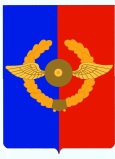 Российская ФедерацияИркутская областьУсольское районное муниципальное образованиеАДМИНИСТРАЦИЯ Городского поселенияСреднинского муниципального образованияП О С Т А Н О В Л Е Н И ЕОт 29.03.2016 г.                            п. Средний                                             № 25О порядке выплаты единовременного поощрения в связи с выходом
на государственную пенсию за выслугу лет муниципальным служащим
Администрации городского поселения Среднинского муниципального образованияВ целях поощрения муниципальных служащих за   многолетнюю добросовестную работу в Администрации городского поселения Среднинского муниципального образования, предоставления социальной поддержки муниципальным служащим в связи с выходом на пенсию, руководствуясь Федеральным законом от 06.10.2003 N 131-ФЗ "Об общих принципах организации местного самоуправления в Российской Федерации", Федеральным законом от 02.03.2007 N 25-ФЗ "О муниципальной службе в Российской Федерации", ст.13 Закона Иркутской области от 15.10.2007 N 88-оз "Об отдельных вопросах муниципальной службы в Иркутской области", ст.23, ст. 47 Устава городского поселения Среднинского муниципального образования, администрация городского поселения Среднинского муниципального образованияПОСТАНОВЛЯЕТ:	Положение № 20 от 16.03.2015 года «О порядке выплаты единовременного поощрения в связи с выходом на государственную пенсию за выслугу лет муниципальным служащим Администрации городского поселения Среднинского муниципального образования» - считать утратившим силу.Утвердить положение «О порядке выплаты единовременного поощрения в связи с выходом на государственную пенсию за выслугу лет муниципальным служащим Администрации городского поселения Среднинского муниципального образования».Специалисту делопроизводителю – Сопленковой Оксане Александровне опубликовать в средствах массовой информации и разместить на официальном сайте в сети Интернет.Глава городского поселенияСреднинского муниципального образования                   В.Д. Барчуков                                                                                              Утверждено                                                                                                  постановлением администрации городского поселения Среднинского                                                                                             муниципального образования                                                                             от 29.03.2016г. № 25Положение«О порядке выплаты единовременного поощрения в связи с выходом на государственную пенсию за выслугу лет муниципальным служащим Администрации городского поселения Среднинского муниципального образования»1. Настоящее Положение о порядке выплаты муниципальному служащему администрации городского поселения Среднинского муниципального образования единовременного поощрения в связи с выходом на государственную пенсию за выслугу лет муниципальным служащим (далее – единовременное поощрение) разработано в соответствии со статьей 46 решения Думы № 286 от 28.03.2012г. «Об утверждении положения о муниципальной службе городского поселения Среднинского муниципального образования». Муниципальным служащим при наличии стажа муниципальной службы не менее 15 лет пенсия за выслугу лет назначается в размере 45 процентов от 2,3 суммы должностного оклада и ежемесячной надбавки к должностному окладу за классный чин на день его увольнения с муниципальной службы за вычетом базовой и страховой частей трудовой пенсии по старости, трудовой пенсии по инвалидности, пенсии, назначенной в соответствии с Законом Российской Федерации "О занятости населения в Российской Федерации". За каждый полный год стажа муниципальной службы сверх 15 лет пенсия за выслугу лет увеличивается на 3 процента от 2,3 суммы должностного оклада и ежемесячной надбавки к должностному окладу за классный чин на день его увольнения с муниципальной службы. При этом общая сумма пенсии за выслугу лет и указанных частей трудовой пенсии по старости, трудовой пенсии по инвалидности, пенсии, назначенной в соответствии с Законом Российской Федерации "О занятости населения в Российской Федерации", не может превышать 75 процентов от 2,3 суммы должностного оклада и ежемесячной надбавки к должностному окладу за классный чин на день его увольнения с муниципальной службы. 2. Муниципальному служащему при увольнении с муниципальной службы в связи с выходом на государственную пенсию за выслугу лет, производится при непрерывном стаже замещения должностей муниципальной службы не менее 5 лет на день увольнения с муниципальной службы в связи с выходом на указанную пенсию в размере трехмесячного денежного содержания, занимаемой на день увольнения, при наличии стажа муниципальной службы не менее 15 лет, и за каждый  последующий полный год  муниципальной службы – дополнительно по 0,5 месячного содержания, но не более десяти размеров месячного содержания муниципального служащего. Стаж муниципальной службы определяется на день увольнения муниципального служащего с муниципальной службы.3. Под выходом на пенсию за выслугу лет понимается увольнение с муниципальной службы по достижении возраста, дающего право на получение трудовой пенсии по старости, или назначении пенсии по инвалидности в соответствии с Федеральным законом «О трудовых пенсиях в Российской Федерации»,  за исключением увольнения в связи с виновными действиями муниципального служащего,  и при наличии стажа муниципальной службы, необходимого для получения пенсии за выслугу лет.4. В состав месячного содержания, учитываемого при определении размера единовременного поощрения включаются:- должностной оклад муниципального служащего;- ежемесячная надбавка к должностному окладу за классный чин;-единовременная выплата при предоставлении ежегодного оплачиваемого отпуска и материальная помощь, выплачиваемые за счет средств фонда оплаты труда муниципальных служащих;- ежемесячная надбавка к должностному окладу за выслугу лет на муниципальной службе;- ежемесячное денежное поощрение;- ежемесячная процентная  надбавка к должностному окладу за работу со сведениями, составляющими государственную тайну;- ежемесячная надбавка к должностному окладу за особые условия муниципальной службы;- премии за выполнение особо важных и сложных заданий.5. Решение о выплате единовременного поощрения принимается работодателем, оформляется одновременно с принятием решения об увольнении муниципального служащего в связи с выходом на пенсию за выслугу лет.6. Единовременное поощрение выплачивается  работодателем непосредственно в день увольнения муниципального служащего.7. Единовременное поощрение в связи с выходом на пенсию  за выслугу лет выплачивается один раз. При поступлении гражданина на  муниципальную службу после выхода на пенсию за выслугу лет и последующем прекращении  муниципальной службы единовременное поощрение повторно не выплачивается.8. Для определения размера и принятия решения о выплате единовременного поощрения в связи с выходом на пенсию за выслугу лет, главный специалист по финансовой политике – главный бухгалтер представляет справку в течении 10 рабочих дней о месячном денежном содержании муниципального служащего. Главный специалист по организационным вопросам и кадрам предоставляет справку о стаже работы на муниципальной службе, справку об отсутствии дисциплинарного взыскания в течении 10 рабочих дней. Указанные документы предоставляются главе городского поселения администрации городского поселения Среднинского муниципального образования.9. Единовременное поощрение не выплачивается: 9.1. муниципальному служащему, у которого на момент увольнения не снято  дисциплинарное взыскание;9.2. муниципальному служащему, которому уже выплачивалось единовременное поощрение в связи с выходом на государственную пенсию за выслугу лет в соответствии с законодательством о государственной гражданской службе.10. Единовременное поощрение выплачивается с отметкой в трудовой книжке.11. Выплата единовременного поощрения в связи с выходом на пенсию финансируется за счет средств бюджета городского поселения Среднинского муниципального образования на соответствующий финансовый год.Главный специалист по экономической политике                      Д.С. Щиров